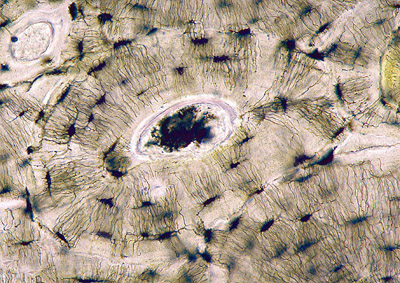 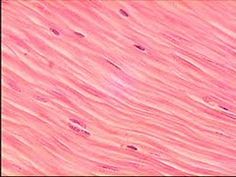 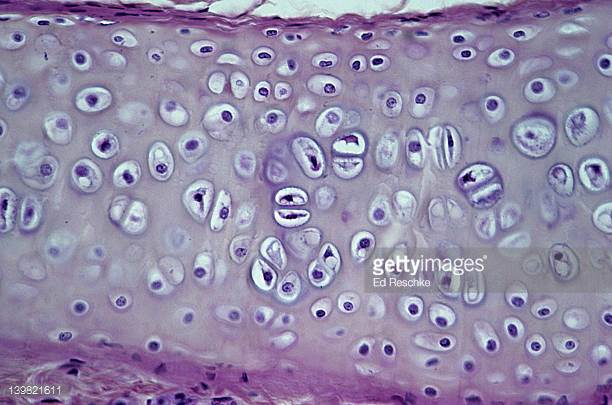 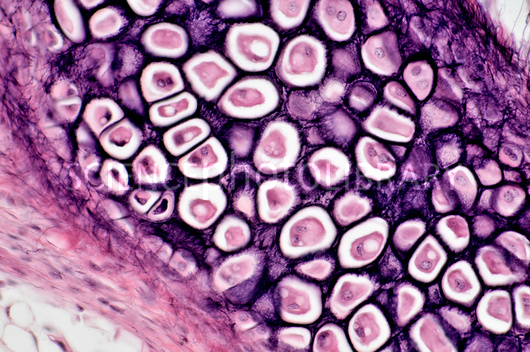 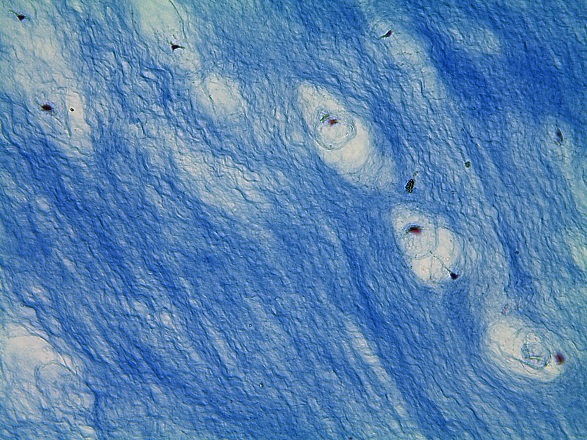 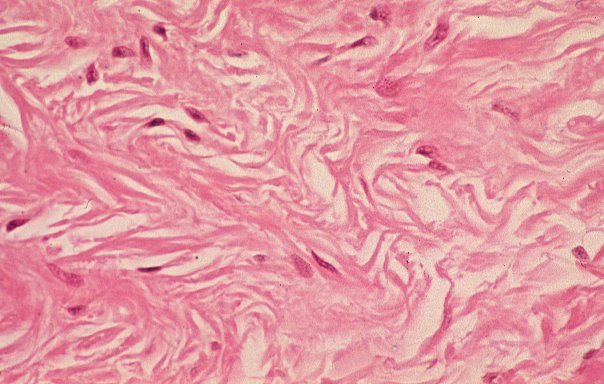 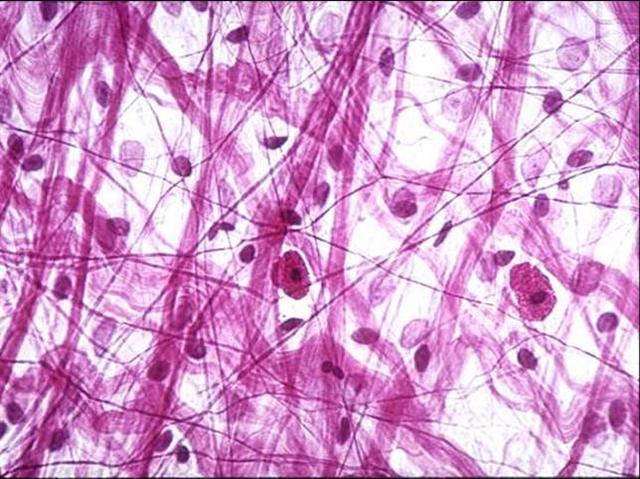 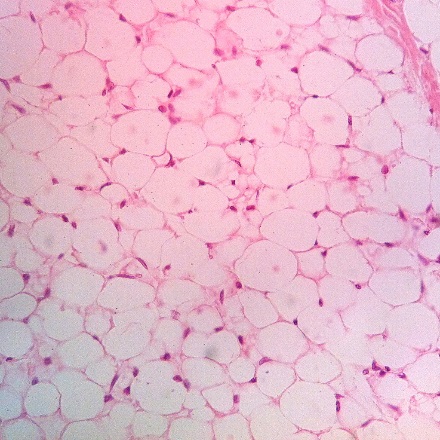 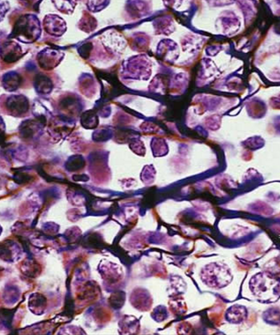 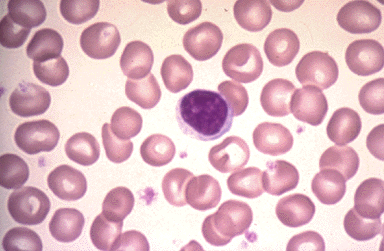 Collagen fibersHardCollagen fibersRubberyElastic fibersRubberyCollagen fibersRubberyCollagen fibers, few elasticMostly fibersCollagen fibers, few elasticMostly fibersCollagen, elastic and reticular fibersGel-likeCollagen, elastic and reticular fibersGel-likeReticular fibersGel-likeCollagen are visible when clottingFluidOsteocyteTransportChondrocyteShock AbsorptionChondrocyteProtection and SupportChondrocyteInsulation, protection and energy storageFibrocyteForms supporting frameworkFibrocyteCushions and absorbs fluidFibrocyteAttachmentAdipocyteSupport and reinforcementBlood cellsAttachmentRed and white blood cellsFlexibilityInside blood vesselsEarAbdomen, behind eyes, breast tissueKnee, intervertebral discsSkeletonDermis of skinSpleen, lymph nodesWidely distributedTendons, ligamentsTrachea, ends of long bones, fetal skeleton